RIS7226P系列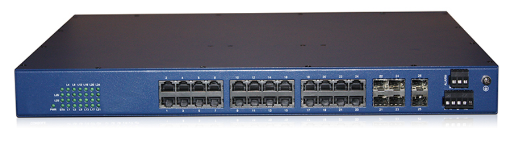 26口全千兆工业级机架式管理型POE以太网交换机	固定支持20个千兆电口,4个千兆combo口，2个千兆SFP口支持24个POE/POE+以太网口支持STP/RSTP/MRP/ERPS等冗余协议	支持QoS、VLAN、IGMP Snooping等管理功能	工作温度范围 -40℃ ~ 75 ℃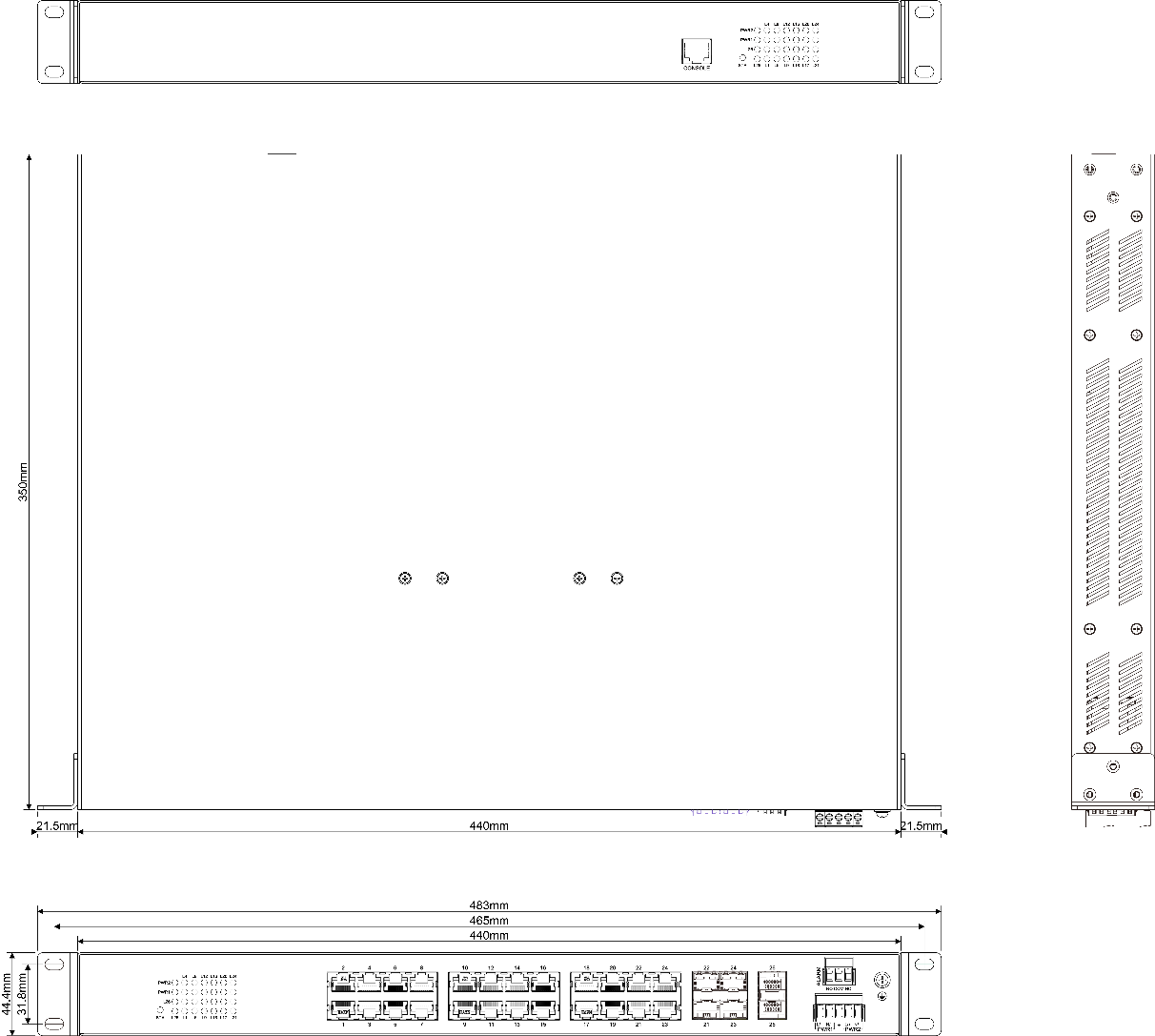 产品特性交换机参数网络接口网络接口网络接口端口描述支持20个千兆电口,4个千兆combo口，2个千兆SFP口24个电口支持802.3af（PoE）及802.3at(PoE+)支持20个千兆电口,4个千兆combo口，2个千兆SFP口24个电口支持802.3af（PoE）及802.3at(PoE+)电源电源电源电源输入冗余输入: 双路85-265VAC/77-300VDC，5针端子冗余输入: 双路85-265VAC/77-300VDC，5针端子电源功耗不含受电设备，功耗小于30WPOE端口最多输出支持480W不含受电设备，功耗小于30WPOE端口最多输出支持480W保护支持过载保护和反向保护支持过载保护和反向保护技术技术技术以太网规范IEEE 802.3: 10Base-TIEEE 802.3u: 100Base-TX和100Base-FX IEEE 802.3z: 1000BaseX IEEE 802.3ab: 1000Base-TIEEE 802.3x: 流量控制IEEE 802.3ad: LACP (端口汇聚控制协议)IEEE 802.1D: STP (生成树协议)IEEE 802.1p: COS (服务等级)IEEE 802.1Q: VLAN 标签IEEE 802.1w for RSTP (快速生成树协议)IEEE 802.1s for MSTP (多生成树协议)IEEE 802.1x 安全认证IEEE 802.1AB for LLDP 链路层发现协议IEEE 802.3: 10Base-TIEEE 802.3u: 100Base-TX和100Base-FX IEEE 802.3z: 1000BaseX IEEE 802.3ab: 1000Base-TIEEE 802.3x: 流量控制IEEE 802.3ad: LACP (端口汇聚控制协议)IEEE 802.1D: STP (生成树协议)IEEE 802.1p: COS (服务等级)IEEE 802.1Q: VLAN 标签IEEE 802.1w for RSTP (快速生成树协议)IEEE 802.1s for MSTP (多生成树协议)IEEE 802.1x 安全认证IEEE 802.1AB for LLDP 链路层发现协议MAC地址表8K8K优先级队列8个8个巨帧9600 bytes9600 bytes处理方式存储转发存储转发交换机特性交换延迟时间: <10μs交换机背板带宽: 58GbpsVLAN数: 4096IGMP组播组: 256支持端口限速交换延迟时间: <10μs交换机背板带宽: 58GbpsVLAN数: 4096IGMP组播组: 256支持端口限速POE特性POE功率管理POE端口设置POE功率管理POE端口设置安全特性HTTP/HTTPS/SSH/telnet 增强网络安全协议开启/关闭端口基于MAC的端口安全机制基于端口的网络连接控制 (802.1x)RADIUS安全认证通过VLAN (802.1Q )网络隔离SNMP v1/v2c/v3加密验证和访问控制HTTP/HTTPS/SSH/telnet 增强网络安全协议开启/关闭端口基于MAC的端口安全机制基于端口的网络连接控制 (802.1x)RADIUS安全认证通过VLAN (802.1Q )网络隔离SNMP v1/v2c/v3加密验证和访问控制软件特征支持MSTP/RSTP/STP支持ERPS:切换时间＜50ms支持QoS(802.1p/DSCP)流量优先级管理支持VLAN (802.1Q) 带VLAN标记支持IGMP v1/v2/v3 (IGMP snooping)组播管理支持LLDP支持SNMP v1/v2/v3加密验证和访问控制支持RMON支持ACL支持PVLAN支持端口隔离支持端口限速支持风暴抑制支持端口镜像支持端口聚合（Trunk/LACP）支持端口流量监测和流量统计支持静态MAC绑定支持端口流控功能支持SNTP网络时钟支持syslog支持802.1x支持TACACS+支持DHCP server/DHCP client支持DHCP snooping支持静态路由（最大32条）支持ARP检测支持MSTP/RSTP/STP支持ERPS:切换时间＜50ms支持QoS(802.1p/DSCP)流量优先级管理支持VLAN (802.1Q) 带VLAN标记支持IGMP v1/v2/v3 (IGMP snooping)组播管理支持LLDP支持SNMP v1/v2/v3加密验证和访问控制支持RMON支持ACL支持PVLAN支持端口隔离支持端口限速支持风暴抑制支持端口镜像支持端口聚合（Trunk/LACP）支持端口流量监测和流量统计支持静态MAC绑定支持端口流控功能支持SNTP网络时钟支持syslog支持802.1x支持TACACS+支持DHCP server/DHCP client支持DHCP snooping支持静态路由（最大32条）支持ARP检测网络冗余MSTP/RSTP/STPMRPERPSMSTP/RSTP/STPMRPERPS警告/监测系统通过继电器输出进行故障报警通过系统日志记录和浏览事件Syslog上报支持SNMP通过trap发出事件警告通知通过继电器输出进行故障报警通过系统日志记录和浏览事件Syslog上报支持SNMP通过trap发出事件警告通知故障输出继电器输出故障报警: 1A@24VDC继电器输出故障报警: 1A@24VDCConsole控制口RJ45口，RS-232控制线，115200bps-8-N-1RJ45口，RS-232控制线，115200bps-8-N-1机械特性机械特性机械特性尺寸 (W x H x D)440 X 44 X 350mm440 X 44 X 350mm防护等级IP40IP40安装方式默认机架默认机架重量 (g)≤5KG≤5KG环境环境环境存储温度 -40~85℃-40~85℃工作温度 -40~75℃-40~75℃工作湿度 5%~95%无凝露5%~95%无凝露认证认证认证EMI FCC Part 15, CISPR (EN55022) class AFCC Part 15, CISPR (EN55022) class AEMSEN61000-4-2 (ESD) EN61000-4-3 (RS) EN61000-4-4 (EFT) EN61000-4-5 (Surge)EN61000-4-6 (CS)±8 kV接触放电，±15 kV空气气放电10 V/m，80MHz~ 1 GHz电源线±4kV;数据线±2kV10 V，150kHz~80 MHz电源线: ±4kV共模，±2kV差模;数据线±2kV冲击 IEC60068-2-27IEC60068-2-27跌落 IEC60068-2-32IEC60068-2-32震动 IEC60068-2-6IEC60068-2-6安全等级 EN60950-1EN60950-1质保期 5 年5 年交换机尺寸